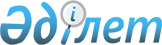 Об утверждении бюджета Кызыласкерского сельского округа Мамлютского района Северо-Казахстанской области на 2024-2026 годыРешение маслихата Мамлютского района Северо-Казахстанской области от 29 декабря 2023 года № 18/7
      Сноска. Вводится в действие с 01.01.2024 в соответствии с пунктом 6 настоящего решения.
      В соответствии статьи 9-1, пунктом 2 статьи 75 Бюджетного кодекса Республики Казахстан, пунктом 2-7 статьи 6 Закона Республики Казахстан "О местном государственном управлении и самоуправлении в Республике Казахстан" маслихат Мамлютского района Северо-Казахстанской области РЕШИЛ:
      1. Утвердить бюджет Кызыласкерского сельского округа Мамлютского района Северо-Казахстанской области на 2024-2026 годы согласно приложениям 1, 2 и 3 соответственно к настоящему решению, в том числе на 2024 год в следующих объемах:
      1) доходы – 101776 тысячи тенге, 
      налоговые поступления – 2874 тысячи тенге;
      неналоговые поступления – 7 тысяч тенге;
      поступления от продажи основного капитала – 0 тысяч тенге;
      поступления трансфертов – 98895 тысяч тенге;
      2) затраты – 101776 тысячи тенге;
      3) чистое бюджетное кредитование -0 тысяч тенге,
      бюджетные кредиты - 0 тысяч тенге,
      погашение бюджетных кредитов -0 тысяч тенге;
      4) сальдо по операциям с финансовыми активами – 0 тысяч тенге,
      приобретение финансовых активов – 0 тысяч тенге;
      поступление от продажи финансовых активов государства – 0 тысяч тенге;
      5) дефицит (профицит) бюджета – 0 тысяч тенге;
      6) финансирование дефицита (использование профицита) бюджета – 0 тысяч тенге;
      поступление займов -0 тысяч тенге,
      погашения займов -0 тысяч тенге,
      используемые остатки бюджетных средств – 0 тысяч тенге.
      2. Установить, что доходы бюджета сельского округа на 2024 год формируются в соответствии с Бюджетным кодексом Республики Казахстан за счет следующих налоговых поступлений:
      1) индивидуальный подоходный налог по доходам, подлежащим обложению самостоятельно физическими лицами, у которых на территории села расположено заявленное при постановке на регистрационный учет в органе государственных доходов:
      место нахождения – для индивидуального предпринимателя, частного нотариуса, частного судебного исполнителя, адвоката, профессионального медиатора;
      место жительства – для остальных физических лиц;
      2) налог на имущество физических лиц по объектам обложения данным налогом, находящимся на территории села, сельского округа;
      3) земельный налог на земли населенных пунктов с физических и юридических лиц по земельным участкам, находящимся на территории села;
      4) единый земельный налог;
      5) налог на транспортные средства:
      с физических лиц, место жительства которых находится на территории села;
      с юридических лиц, место нахождения которых, указываемое в их учредительных документах, располагается на территории села;
      6) плата за пользование земельными участками;
      7) плата за размещение наружной (визуальной) рекламы:
      на открытом пространстве за пределами помещений в селе;
      в полосе отвода автомобильных дорог общего пользования, проходящих через территории села, сельского округа;
      на открытом пространстве за пределами помещений вне населенных пунктов и вне полосы отвода автомобильных дорог общего пользования.
      3. Установить, что доходы бюджета сельского округа формируется за счет следующих неналоговых поступлений:
      1) штрафы, налагаемые акимами сельских округов за административные правонарушения;
      2) добровольные сборы физических и юридических лиц;
      3) доходы от коммунальной собственности села, сельского округа (коммунальной собственности местного самоуправления):
      поступления части чистого дохода коммунальных государственных предприятий, созданных по решению аппарата акима сельского округа;
      доходы на доли участия в юридических лицах, находящиеся в коммунальной собственности села, сельского округа (коммунальной собственности местного самоуправления);
      доходы от аренды имущества коммунальной собственности села, сельского округа (коммунальной собственности местного самоуправления);
      другие доходы от коммунальной собственности села, сельского округа (коммунальной собственности местного самоуправления);
      4) другие неналоговые поступления в бюджет сельского округа.
      4. Установить, что доходы бюджета сельского округа формируются за счет следующих поступлений от продажи основного капитала:
      1) деньги от продажи государственного имущества, закрепленного за государственными учреждениями, финансируемыми из бюджетов сельского округа;
      2) поступления от продажи земельных участков, за исключением поступлений от продажи земельных участков сельскохозяйственного назначения;
      3) плата за продажу права аренды земельных участков.
      5. Учесть в бюджете сельского округа на 2024 год целевые текущие трансферты передаваемые из вышестоящего бюджета в сумме 98895 тысяч тенге.
      6. Настоящее решение вводится в действие с 1 января 2024 года. Бюджет Кызыласкерского сельского округа Мамлютского района Северо-Казахстанской области на 2024 год Бюджет Кызыласкерского сельского округа Мамлютского района Северо-Казахстанской области на 2025 год Бюджет Кызыласкерского сельского округа Мамлютского района Северо-Казахстанской области на 2026 год
					© 2012. РГП на ПХВ «Институт законодательства и правовой информации Республики Казахстан» Министерства юстиции Республики Казахстан
				
      Председатель маслихата Мамлютского района Северо-Казахстанской области 

Ж. Каримова
Приложение 1к решению маслихатаМамлютского районаСеверо-Казахстанской областиот 29 декабря 2023 года№ 18/7
Категория
Категория
Категория
Категория
Категория
Категория
Наименование
Сумма, тысяч тенге
Класс
Класс
Класс
Класс
Класс
Наименование
Сумма, тысяч тенге
Подкласс
Подкласс
Подкласс
Наименование
Сумма, тысяч тенге
1
2
2
3
3
3
4
5
1) Доходы
101776
1
Налоговые поступления
2874
01
01
Подоходный налог
432
2
2
2
Индивидуальный подоходный налог
432
04
04
Налоги на собственность
2435
1
1
1
Налоги на имущество
221
3
3
3
Земельный налог
386
4
4
4
Налог на транспортные средства
1826
5
5
5
Единый земельный налог
2
05
05
Внутренние налоги на товары, работы и услуги
7
3
3
3
Поступления за использование природных и других ресурсов
7
2
Неналоговые поступления
7
06
06
Прочие неналоговые поступления
7
1
1
1
Прочие неналоговые поступления
7
3
Поступления от продажи основного капитала
0
4
Поступления трансфертов
98895
02
02
Трансферты из вышестоящих органов государственного управления
98895
3
3
3
Трансферты из районного (города областного значения) бюджета
98895
Функциональная группа
Функциональная группа
Функциональная группа
Функциональная группа
Функциональная группа
Функциональная группа
Наименование
Сумма, тысяч тенге
Функциональная подгруппа
Функциональная подгруппа
Функциональная подгруппа
Функциональная подгруппа
Функциональная подгруппа
Наименование
Сумма, тысяч тенге
Администратор бюджетных программ
Администратор бюджетных программ
Администратор бюджетных программ
Наименование
Сумма, тысяч тенге
Программа
Наименование
Сумма, тысяч тенге
1
2
2
3
3
4
5
6
2) Затраты
101776
01
Государственные услуги общего характера
31944
01
01
Представительные, исполнительные и другие органы, выполняющие общие функции государственного управления
31944
 124
 124
Аппарат акима города районного значения, села, поселка, сельского округа
31944
001
Услуги по обеспечению деятельности акима города районного значения, села, поселка, сельского округа
31944
07
Жилищно-коммунальное хозяйство
6222
03
03
Благоустройство населенных пунктов
6222
124 
124 
Аппарат акима города районного значения, села, поселка, сельского округа
6222
008
Освещение улиц населенных пунктов
2500
009
Обеспечение санитарии населенных пунктов
692
011
Благоустройство и озеленение населенных пунктов
3030
08
Культура спорт туризм и информационное пространство
10967
01
01
Деятельность в области культуры
10967
124 
124 
Аппарат акима города районного значения, села, поселка, сельского округа
10967
006
Поддержка культурно-досуговой работы на местном уровне
10967
12
Транспорт и коммуникации
1000
01
01
Автомобильный транспорт
1000
124
124
Аппарат акима города районного значения, села, поселка, сельского округа
1000
013
Обеспечение функционирования автомобильных дорог в городах районного значения, селах, поселках, сельских округах
1000
13
Прочие
51643
09
09
Прочие
51643
124
124
Аппарат акима города районного значения, села, поселка, сельского округа
51643
040
Реализация мероприятий для решения вопросов обустройства населенных пунктов в реализацию мер по содействию экономическому развитию регионов в рамках Государственной программы развития регионов до 2025 года
666
057
Реализация мероприятий по социальной и инженерной инфраструктуре в сельских населенных пунктах в рамках проекта "Ауыл-Ел бесiгi"
50977
15
Трансферты
50977
3) Чистое бюджетное кредитование
0
Бюджетные кредиты
0
5
Погашение бюджетных кредитов
0
4) Сальдо по операциям с финансовыми активами
0
Приобретение финансовых активов
0
 6
Поступления от продажи финансовых активов государства
0
5) Дефицит (профицит) бюджета
0
6) Финансирование дефицита (использование профицита ) бюджета
0
7
Поступления займов
0
16
Погашение займов
0
Категория
Категория
Категория
Категория
Категория
Наименование
Сумма, тысяч тенге
Класс
Класс
Класс
Класс
Наименование
Сумма, тысяч тенге
Подкласс
Подкласс
Наименование
Сумма, тысяч тенге
Наименование
Сумма, тысяч тенге
8 
8 
Используемые остатки бюджетных средств
0
01
01
Остатки бюджетных средств
0
1
1
Свободные остатки бюджетных средств
0Приложение 2к решению маслихатаМамлютского районаСеверо-Казахстанской областиот 29 декабря 2023 года№ 18/7
Категория
Категория
Категория
Категория
Категория
Категория
Наименование
Сумма, тысяч тенге
Класс
Класс
Класс
Класс
Класс
Наименование
Сумма, тысяч тенге
Подкласс
Подкласс
Подкласс
Наименование
Сумма, тысяч тенге
1
2
2
3
3
3
4
5
1) Доходы
58716
1
Налоговые поступления
3002
01
01
Подоходный налог
451
2
2
2
Индивидуальный подоходный налог
451
04
04
Налоги на собственность
2544
1
1
1
Налоги на имущество
231
3
3
3
Земельный налог
403
4
4
4
Налог на транспортные средства
1908
5
5
5
Единый земельный налог
2
05
05
Внутренние налоги на товары, работы и услуги
7
3
3
3
Поступления за использование природных и других ресурсов
7
2
Неналоговые поступления
8
06
06
Прочие неналоговые поступления
8
1
1
1
Прочие неналоговые поступления
8
3
Поступления от продажи основного капитала
523
03
03
Продажа земли и нематериальных активов
523
1
1
1
Продажа земли
523
4
Поступления трансфертов
55183
02
02
Трансферты из вышестоящих органов государственного управления
55183
3
3
3
Трансферты из районного (города областного значения) бюджета
55183
Функциональная группа
Функциональная группа
Функциональная группа
Функциональная группа
Функциональная группа
Функциональная группа
Наименование
Сумма, тысяч тенге
Функциональная подгруппа
Функциональная подгруппа
Функциональная подгруппа
Функциональная подгруппа
Функциональная подгруппа
Наименование
Сумма, тысяч тенге
Администратор бюджетных программ
Администратор бюджетных программ
Администратор бюджетных программ
Наименование
Сумма, тысяч тенге
Программа
Наименование
Сумма, тысяч тенге
1
2
2
3
3
4
5
6
2) Затраты
58716
01
Государственные услуги общего характера
35935
01
01
Представительные, исполнительные и другие органы, выполняющие общие функции государственного управления
35935
 124
 124
Аппарат акима города районного значения, села, поселка, сельского округа
35935
001
Услуги по обеспечению деятельности акима города районного значения, села, поселка, сельского округа
35935
07
Жилищно-коммунальное хозяйство
7542
03
03
Благоустройство населенных пунктов
7542
124 
124 
Аппарат акима города районного значения, села, поселка, сельского округа
7542
008
Освещение улиц населенных пунктов
3030
009
Обеспечение санитарии населенных пунктов
839
011
Благоустройство и озеленение населенных пунктов
3673
08
Культура спорт туризм и информационное пространство
13220
01
01
Деятельность в области культуры
13220
124 
124 
Аппарат акима города районного значения, села, поселка, сельского округа
13220
006
Поддержка культурно-досуговой работы на местном уровне
13220
12
Транспорт и коммуникации
1212
01
01
Автомобильный транспорт
1212
124
124
Аппарат акима города районного значения, села, поселка, сельского округа
1212
013
Обеспечение функционирования автомобильных дорог в городах районного значения, селах, поселках, сельских округах
1212
13
Прочие
807
09
09
Прочие
807
124
124
Аппарат акима города районного значения, села, поселка, сельского округа
807
040
Реализация мероприятий для решения вопросов обустройства населенных пунктов в реализацию мер по содействию экономическому развитию регионов в рамках Государственной программы развития регионов до 2025 года
807
3) Чистое бюджетное кредитование
0
Бюджетные кредиты
0
5
Погашение бюджетных кредитов
0
4) Сальдо по операциям с финансовыми активами
0
Приобретение финансовых активов
0
 6
Поступления от продажи финансовых активов государства
0
5) Дефицит (профицит) бюджета
0
6) Финансирование дефицита (использование профицита ) бюджета
0
7
Поступления займов
0
16
Погашение займов
0
Категория
Категория
Категория
Категория
Категория
Наименование
Сумма, тысяч тенге
Класс
Класс
Класс
Класс
Наименование
Сумма, тысяч тенге
Подкласс
Подкласс
Наименование
Сумма, тысяч тенге
Наименование
Сумма, тысяч тенге
8 
8 
Используемые остатки бюджетных средств
01
01
Остатки бюджетных средств
1
1
Свободные остатки бюджетных средствПриложение 3к решению маслихатаМамлютского районаСеверо-Казахстанской областиот 29 декабря 2023 года№ 18/7
Категория
Категория
Категория
Категория
Категория
Категория
Наименование
Сумма, тысяч тенге
Класс
Класс
Класс
Класс
Класс
Наименование
Сумма, тысяч тенге
Подкласс
Подкласс
Подкласс
Наименование
Сумма, тысяч тенге
1
2
2
3
3
3
4
5
1) Доходы
60513
1
Налоговые поступления
3107
01
01
Подоходный налог
467
2
2
2
Индивидуальный подоходный налог
467
04
04
Налоги на собственность
2633
1
1
1
Налоги на имущество
239
3
3
3
Земельный налог
417
4
4
4
Налог на транспортные средства
1975
5
5
5
Единый земельный налог
2
05
05
Внутренние налоги на товары, работы и услуги
7
3
3
3
Поступления за использование природных и других ресурсов
7
2
Неналоговые поступления
8
06
06
Прочие неналоговые поступления
8
1
1
1
Прочие неналоговые поступления
8
3
Поступления от продажи основного капитала
541
03
03
Продажа земли и нематериальных активов
541
1
1
1
Продажа земли
541
4
Поступления трансфертов
56857
02
02
Трансферты из вышестоящих органов государственного управления
56857
3
3
3
Трансферты из районного (города областного значения) бюджета
56857
Функциональная группа
Функциональная группа
Функциональная группа
Функциональная группа
Функциональная группа
Функциональная группа
Наименование
Сумма, тысяч тенге
Функциональная подгруппа
Функциональная подгруппа
Функциональная подгруппа
Функциональная подгруппа
Функциональная подгруппа
Наименование
Сумма, тысяч тенге
Администратор бюджетных программ
Администратор бюджетных программ
Администратор бюджетных программ
Наименование
Сумма, тысяч тенге
Программа
Наименование
Сумма, тысяч тенге
1
2
2
3
3
4
5
6
2) Затраты
60513
01
Государственные услуги общего характера
37049
01
01
Представительные, исполнительные и другие органы, выполняющие общие функции государственного управления
37049
 124
 124
Аппарат акима города районного значения, села, поселка, сельского округа
37049
001
Услуги по обеспечению деятельности акима города районного значения, села, поселка, сельского округа
37049
07
Жилищно-коммунальное хозяйство
7768
03
03
Благоустройство населенных пунктов
7768
124 
124 
Аппарат акима города районного значения, села, поселка, сельского округа
7768
008
Освещение улиц населенных пунктов
3121
009
Обеспечение санитарии населенных пунктов
864
011
Благоустройство и озеленение населенных пунктов
3783
08
Культура спорт туризм и информационное пространство
13617
01
01
Деятельность в области культуры
13617
124 
124 
Аппарат акима города районного значения, села, поселка, сельского округа
13617
006
Поддержка культурно-досуговой работы на местном уровне
13617
12
Транспорт и коммуникации
1248
01
01
Автомобильный транспорт
1248
124
124
Аппарат акима города районного значения, села, поселка, сельского округа
1248
013
Обеспечение функционирования автомобильных дорог в городах районного значения, селах, поселках, сельских округах
1248
13
Прочие
831
09
09
Прочие
831
124
124
Аппарат акима города районного значения, села, поселка, сельского округа
831
040
Реализация мероприятий для решения вопросов обустройства населенных пунктов в реализацию мер по содействию экономическому развитию регионов в рамках Государственной программы развития регионов до 2026 года
831
3) Чистое бюджетное кредитование
0
Бюджетные кредиты
0
5
Погашение бюджетных кредитов
0
4) Сальдо по операциям с финансовыми активами
0
Приобретение финансовых активов
0
 6
Поступления от продажи финансовых активов государства
0
5) Дефицит (профицит) бюджета
0
6) Финансирование дефицита (использование профицита ) бюджета
0
7
Поступления займов
0
16
Погашение займов
0
Категория
Категория
Категория
Категория
Категория
Наименование
Сумма, тысяч тенге
Класс
Класс
Класс
Класс
Наименование
Сумма, тысяч тенге
Подкласс
Подкласс
Наименование
Сумма, тысяч тенге
Наименование
Сумма, тысяч тенге
8 
8 
Используемые остатки бюджетных средств
0
01
01
Остатки бюджетных средств
0
1
1
Свободные остатки бюджетных средств
0